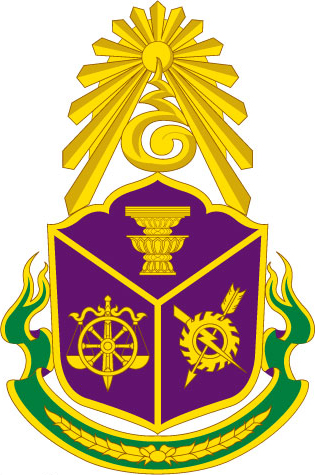 แบบกรอกรายชื่อเจ้าหน้าที่ภายในหน่วยงาน สำหรับการเก็บข้อมูลจากแบบสำรวจความคิดเห็นผู้มีส่วนได้ส่วนเสียภายใน(Internal Integrity and Transparency Assessment: IIT) ประจำปีงบประมาณ พ.ศ. 2561 (ITA 2561)หน่วยงาน								หมายเหตุ:	1.	เป็นข้อมูลเจ้าหน้าที่ภายในของหน่วยงานทั้งหมดหรือมากที่สุด ที่ปฏิบัติงานในปีงบประมาณ พ.ศ. 2561 และมีอายุการทำงานไม่น้อยกว่า 1 ปี		2.	ส่งข้อมูลรายชื่อเจ้าหน้าที่ภายในหน่วยงานนี้ ให้ผู้รับจ้างสำรวจข้อมูล ตามกำหนดวันและเวลาที่ผู้รับจ้างสำรวจข้อมูลกำหนดลำดับชื่อ – สกุลตำแหน่งสังกัดที่อยู่ (สำหรับส่งไปรษณีย์)เบอร์โทรศัพท์ (เบอร์สำนักงาน)/เบอร์โทรศัพท์มือถือ/เบอร์โทรศัพท์บ้านE – Mail1.2.3.4.5.6.7.8.9.10.